ZVEZA DRUŠTEV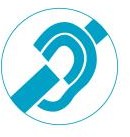 GLUHIH IN NAGLUŠNIH SLOVENIJEDEAF AND HARD OF HEARING CLUBS ASSOCIATION OF SLOVENIALjubljana, Drenikova 24 SlovenijaTelefon: +386 (01) 500-15-00Fax:	+386 (01) 500-15-22E-mail: info@zveza-gns.siDne: Ljubljana, 15.3.2023Z A D E V A: Razpis za gledališko delavnico gluhih 2023Na podlagi izvedbenega plana za kulturo za leto 2023 razpisujemoGLEDALIŠKO DELAVNICO GLUHIHki bo14. do 16. aprila 2023 v Počitniškem domu ZDGNS v Kranjski Gori, Naselje Slavka Černeta 11.Na gledališki delavnici bo na naše povabilo sodeloval znani gluhi gledališki performer iz Češke – Ondřej KLOFÁČ!PROGRAM:Petek, 14.4.do 17h	prihod v počitniški dom ZDGNS v Kranjski Gori in namestitev po sobah ob 18.15	skupna večerjaob 19h do 21h	predstavitev programa in gledališkega performerja Ondřeja KlofáčaSobota, 15.4.ob 8h	zajtrkod 9h do 13h	gledališka delavnica v dveh skupinah: Lada Orešnik in Ondřej Klofáčob 13.15	kosilo in prosti časod 15h do 18h	gledališka delavnica v dveh skupinah: Ondřej Klofáč in Lada Orešnikob 18.15	večerjaMinistrstvo za delo, družino in socialne zadeve je na podlagi Zakona o invalidskih organizacijah podelilo ZDGNS status reprezentativne invalidske organizacije.ID za DDV:SI23547154, TRR:02013-0017289390ob 19.30 do 21h	nadaljevanje gledališke delavnice: Klofáč in OrešnikNedelja, 16.4.ob 8h	zajtrkod 9h do 14h	zaključek gledališke delavniceob 13.15	kosilo, podelitev potrdil o udeležbiob 15.30	odhod domovUdeleženci bodo imeli zagotovljeno nastanitev v našem počitniškem domu. Prehrana bo organizirana v bližnjem gostišču.ZDGNS krije stroške nastanitve in prehrane, prevozne stroške za svoje udeležence krijejo društva.Priporočamo, da se te delavnice udeležijo vodje gledaliških skupin in po en ali dva aktivna gledališčnika iz društev.Prijave sprejema Zveza društev gluhih in naglušnih Slovenije – Anton Petrič,do petka, 7. aprila 2023po elektronski pošti: tone.petric@zveza-gns.si. Prav tako smo vam na razpolago za dodatne informacije.Prosim, da pravočasno obvestite svoje interesente o tem. Z lepimi pozdravi,Anton Petričza program kulture ZDGNS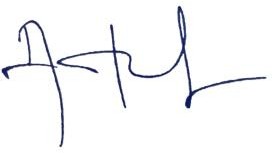 Dostavljeno:Društvom gluhih in naglušnih SlovenijePredsednik ZDGNSArhiv ZDGNSVSEM VODJEM KULTURNE SEKCIJE DRUŠTEV GLUHIH INNAGLUŠNIH SLOVENIJEREDNI ČLANI WFDSvetovne zveze gluhihEUDEvropske zveze gluhihIFHOHMednarodne zveze naglušnihCISS/DEAFLYMPICSSvetovne zveze za šport gluhihEDSOEvropske športne zveze gluhih